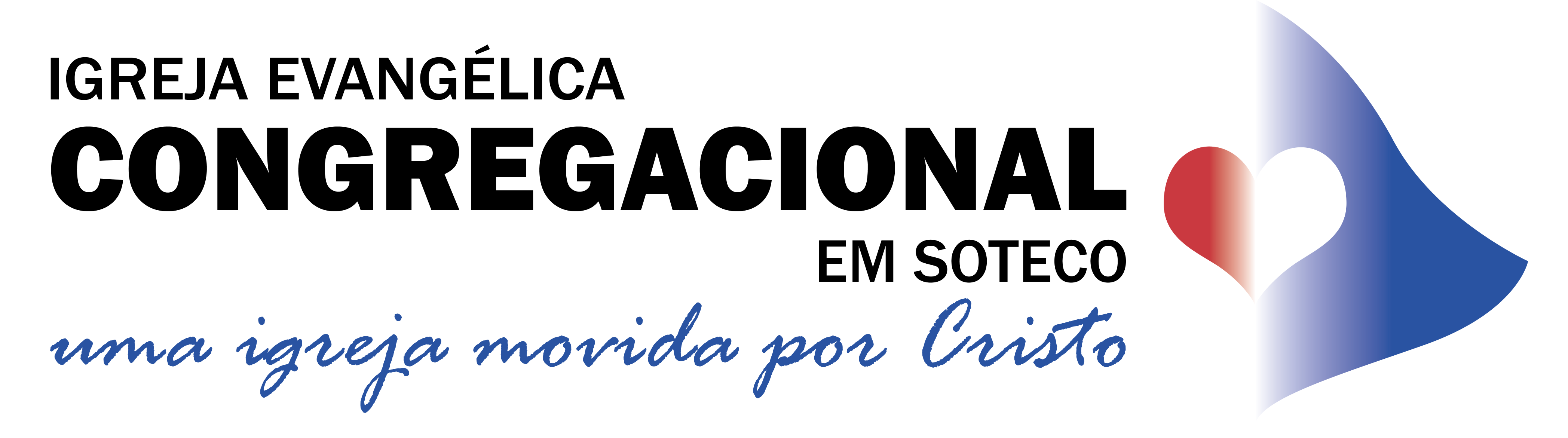 Passando o bastão do evangelho(2Tm 1.1-5)A segunda carta de Paulo a Timóteo foi a última que o apóstolo escreveu antes de morrer. Ele estava preso pela 2ª vez em Roma, em condições bem precárias, diferentemente da vez anterior. Acusado de sedição contra o império e perseguido por Nero, o apóstolo dos gentios foi algemado, trancafiado e tratado como um malfeitor.Apesar do intenso sofrimento, do abandono de muitos amigos e do iminente martírio que culminou com sua decapitação, Paulo escreveu a Timóteo com o objetivo de manter a chama da fé cristã acesa e o verdadeiro evangelho incontaminado para as gerações futuras. Certa vez, o Pr. Hernandez Dias Lopes disse: “O evangelho é maior que os obreiros. Estes passam; o evangelho permanece”.É com essa perspectiva que Paulo passa o bastão do evangelho a Timóteo como numa corrida de revezamento, para que este pudesse também passá-lo adiante com fidelidade e senso de urgência. Esse é o encargo que cabe a todo obreiro de Deus, que trabalha na seara do Senhor. Como Paulo fez isso? Que argumentos ele utilizou para convencer Timóteo da importância do seu papel como ministro do evangelho?A vocação apostólica de Paulo (v. 1). Ele tinha consciência de que estava a serviço de Cristo e não de homens. Isso lhe dava legitimidade e tranquilidade no exercício de suas funções. Sua entrada no ministério era fruto da soberania divina. Ou seja, Paulo não era um aventureiro ou impostor se aproveitando da igreja.O relacionamento amável entre Paulo e Timóteo (v. 2). Paulo nutria por Timóteo um amor semelhante ao de um pai por seu filho. O apóstolo já era idoso (Fm 1.9), com idade suficiente para ser pai do jovem pastor Timóteo. Além disso, foi aos pés do experiente apóstolo que Timóteo desenvolveu sua fé e ganhou musculatura espiritual para caminhar no ministério.A contínua intercessão pela vida de Timóteo (v. 4). Paulo sabia que, mesmo distante fisicamente de Timóteo, sua oração podia alcançá-lo. A oração é uma arma poderosa que Deus nos deu para usarmos contra o inimigo de nossas almas e em favor uns dos outros (cf. Jo 17.9, 20; Tg 5.16).O reconhecimento da fé genuína de Timóteo (v. 5). Paulo não falaria nesses termos se não estivesse seguro a respeito do bom testemunho do seu filho na fé. Que satisfação! Paulo destaca a importância da família cristã. De certa forma, foram a avó e a mãe de Timóteo que primeiramente passaram o bastão do evangelho para ele. É um privilégio nascer em um lar cristão!Deus tem os seus escolhidos, pessoas que ele mesmo chama e vocaciona para a realização de determinadas tarefas no seu reino. Em vez de sentirmos inveja, devemos agradecer pela vida dessas pessoas, orar por elas e auxiliá-las em suas funções. Como é bom caminhar ao lado de pessoas amáveis e experientes, pois nos servem de apoio, de exemplo e de encorajamento. Seja você também uma delas!A igreja precisa orar mais, as pessoas precisam ter mais compaixão e interceder mais umas pelas outras. Quanto mais orarmos, mais saúde espiritual teremos. Valorize o fato de você poder contar com pais ou parentes cristãos e que lhe dão bons exemplos, bons conselhos e até boas advertências.Pr. Albert IglésiaGratidão a DeusSim, esse deve ser o nosso sentimento. O Senhor novamente fez mais do que pedimos ou pensamos quando nos permitiu ultrapassar o valor da 1ª parcela (são 3) da compra das janelas do salão social por meio da venda do almoço na semana passada. Toda glória a Deus! E que ele retribua a contribuição de todos que nos ajudaram!Oferta para as JanelasComo se não bastasse, o Eterno nos surpreendeu mais uma vez, usando uma pessoa para ofertar o valor referente à 2ª parcela das janelas. Aleluia! O Senhor é bom!Assim sendo, poderemos usar a arrecadação do almoço de abril para pagar a 1ª parcela (são 3) das novas grades de proteção das janelas que também foram compradas.Que Deus retribua a generosidade de quem fez a oferta!Pr. RichardRecebemos os informativos enviados eletronicamente pelos nossos irmãos Pr. Richard e Yohanna, que atuam no PV Hungria (mas que percorrem a Europa fazendo a obra de Deus!).As comunicações são sempre retransmitidas aos irmãos em nosso grupo de membros do WhatsApp.Se você ainda não assistiu ao vídeo com as últimas notícias do ministério deles, acesse o link: https://1drv.ms/v/s!AiC1_hQuTVRkg-BrD7ipLAe6mM8a1g.Missionária ElizabethTambém nos enviou sua “cartinha de oração” (como ela mesma gosta de chamar) de fevereiro, que foi compartilhada eletronicamente com a Igreja.Leia e se informe sobre o ministério da nossa irmã em Diamantina-MG. Aproveite para orar por ela e pelos motivos que ela indica. Eis alguns:duas moças com as quais ela tem tido contatos para visitas e aconselhamentos (uma parece lutar contra a depressão);renovação da sua carteira de capelã; evida espiritual da sua vizinha (de 93 anos).Pr. CésarEle e a Dca. Rosa conseguiram o visto para viajarem à Espanha, onde desenvolverão seu ministério (La Fuente del Peregrino).O próximo passo é a compra das passagens, que não estão baratas. Nos melhores dias, 2 e 3 de abri, elas estão cotadas a R$ 6.000,00 cada uma.Pr. DiógenesEnviou-nos seu último relatório alusivo ao CM Jequié-BA, referente aos meses de outubro a dezembro de 2022, o qual também foi compartilhado eletronicamente com esta Igreja.Já é do conhecimento dos irmãos que a família agora serve a Deus na 3ª IEC Feira de Santana-BA, pois nosso irmão foi eleito pastor dela. Oremos pela família e seu novo ministério!Pr. AdersonEncaminhou-nos seu relatório alusivo a fevereiro deste ano. Dentre as informações, ele nos diz:“No próximo mês de março, o campo completará 13 anos de instalação e pregação do evangelho na cidade de Aracruz, pontualmente no bairro do Irajá. Estamos preparando uma programação especial para os dias 24, 25 e 26 de março. Peço oração por essa programação e, caso queira mandar um representante, é mais do que bem vindo”.Então, vamos participar desse culto e agradecer a Deus por essa obra?Escola DominicalHoje, durante o horário de aula, os pais permanecerão no templo, sob a ministração da irmã Selma, que falará sobre “Comunicação respeitosa”.Os professores que são pais e têm alunos que não são deverão lecionar normalmente em suas respectivas classes.Infelizmente não será possível abranger a todos os pais-professores porque não temos professores substitutos para todos, pois até estes também são pais.Recomendamos, no caso acima, que um dos cônjuges assista à palestra e depois compartilhe os ensinamentos em casa.Dia Internacional da MulherHoje à noite, em alusão à data (8 de março), faremos uma singela homenagem às mulheres. Você é nossa convidada! Venha e traga sua família!Domingo MissionárioÉ hoje! Medite em Fp 4.14-19 e seja encorajado a investir sua vida e seus recursos na obra de evangelização.Em certo sentido, muitos missionários dependem exclusivamente da generosidade e fidelidade de seus parceiros para obterem o sustento de suas famílias. Pense nisso!Estudo BíblicoNa próxima quarta-feira, às 19h30, daremos continuidade à série de lições sobre Eclesiologia: a doutrina da igreja. Anote aí o que estudaremos na aula 3: Características distintivas da Igreja e os propósitos dela. Tentaremos responder às seguintes questões motivadoras: “Como podemos reconhecer uma igreja verdadeira?” e “Quais os propósitos de uma igreja?”.Você pode obter o material de apoio de cada estudo bíblico no site da Igreja, mas não deixe de participar das aulas. Clique aqui!DiretoriaTerá reunião na próxima quinta-feira, às 19h30, on-line. O pastor enviará o link de acesso à sala virtual oportunamente.Sexta-Feira da FamíliaNa próxima sexta-feira, os trabalhos estarão suspensos nesta Igreja a fim de promovermos um momento agradável entre você e sua família. Aproveite e desfrute! Para sua inspiração, clique aqui!Cantinho da Oração“Orem continuamente” (1Ts 5:17 NVI).Pela saúde do Bonates, que deverá ser submetido à nova cirurgia para tratamento da sua vista, na quarta-feira de manhã, em Vitória.Pela saúde da Mariza, que tem consulta no dia 13 para melhor diagnóstico e definição de outros procedimentos.Pela saúde da Dcª. Carmozina, da Dª. Lurdes, do Sr. Iran, da Dcª. Izabel.(Acompanhe outros motivos no grupo de membros)Redes Socias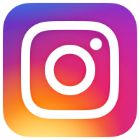 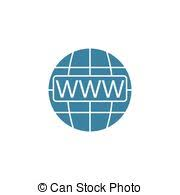 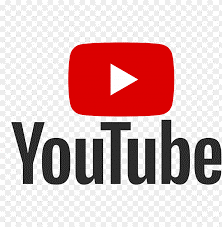 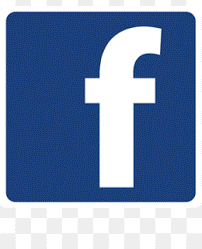 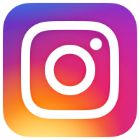 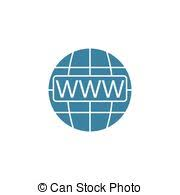 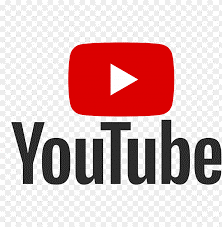 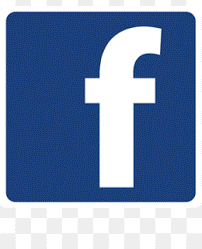 IEC Soteco	IEC Soteco	IEC Soteco	IEC SotecoContribuiçõesSicoob: agência 3008, conta corrente 170.875-9. Pix: 28564425000142 (CNPJ).*Comparece aos ensaios do Ministério de Louvor.Boletim Informativo – Ano VII – Nº 11/23, de 12 de março de 2023	PastoralESCALAS (“Servi ao Senhor com alegria” – Sl 100.2)ESCALAS (“Servi ao Senhor com alegria” – Sl 100.2)ESCALAS (“Servi ao Senhor com alegria” – Sl 100.2)ESCALAS (“Servi ao Senhor com alegria” – Sl 100.2)ESCALAS (“Servi ao Senhor com alegria” – Sl 100.2)ESCALAS (“Servi ao Senhor com alegria” – Sl 100.2)ESCALAS (“Servi ao Senhor com alegria” – Sl 100.2)ESCALAS (“Servi ao Senhor com alegria” – Sl 100.2)ESCALAS (“Servi ao Senhor com alegria” – Sl 100.2)OfíciosHojeHojeQuartaQuartaSextaSextaPróximo DomingoPróximo DomingoOficial de plantãoPb. Pedro JúniorPb. Pedro JúniorDca. KelenDca. KelenSexta-Feira da Família(sem atividade na Igreja)Sexta-Feira da Família(sem atividade na Igreja)Dc. RafaelDc. RafaelDirigente da manhãLadárioLadárioSexta-Feira da Família(sem atividade na Igreja)Sexta-Feira da Família(sem atividade na Igreja)LadárioLadárioDirigente da noiteDcª. KelenDcª. KelenPr. AlbertPr. AlbertSexta-Feira da Família(sem atividade na Igreja)Sexta-Feira da Família(sem atividade na Igreja)Pb. Pedro JúniorPb. Pedro JúniorPregador(a) da noitePr. AlbertPr. AlbertPr. AlbertPr. AlbertSexta-Feira da Família(sem atividade na Igreja)Sexta-Feira da Família(sem atividade na Igreja)MatheusMatheusOper. de som*CarlinhosCarlinhosVoluntárioVoluntárioSexta-Feira da Família(sem atividade na Igreja)Sexta-Feira da Família(sem atividade na Igreja)MarianaMarianaMultimídia* (transm./proj.)Viviam/GuilhermeViviam/GuilhermeFláviaFláviaSexta-Feira da Família(sem atividade na Igreja)Sexta-Feira da Família(sem atividade na Igreja)Dc. Rafael/Ana LuízaDc. Rafael/Ana LuízaRecepçãoDcª. ReginaDcª. ReginaDc. João ArturDc. João ArturSexta-Feira da Família(sem atividade na Igreja)Sexta-Feira da Família(sem atividade na Igreja)Dca. NíceasDca. NíceasIntercessão (aos domingos, no gabinete)18h:Cloves18h15:Djalma18h15:Djalma18h30:Dc. Luiz18h45: Matheus19h:Ladário19h:Ladário19h15: Dc.José Franc.EXPEDIENTESEXPEDIENTESEXPEDIENTESEXPEDIENTESEXPEDIENTESDomingoQuarta-FeiraSexta-FeiraSábado1ª Semana do MêsEscola Dominical: 9hM. Louvor (ensaio): 10h30Culto: 18hEstudo Bíblico:19h30Oração (templo) ou PGs (lares):19h30Coral de Violão:15hSemana de Oração:19h30AGENDA E DATAS MAGNAS(Fale com o pastor ou com a secretária caso queira reservar uma data especial)AGENDA E DATAS MAGNAS(Fale com o pastor ou com a secretária caso queira reservar uma data especial)AGENDA E DATAS MAGNAS(Fale com o pastor ou com a secretária caso queira reservar uma data especial)AGENDA E DATAS MAGNAS(Fale com o pastor ou com a secretária caso queira reservar uma data especial)Março12-Domingo MissionárioMarço1619h30Reunião de Diretoria (on-line)Março17- Sexta-Feira da FamíliaMarço18-Retiro dos Jovens e Adolescentes (ARCCA)Março1908h30Café da ManhãMarço19-Dia da Escola Dominical (3º domingo)Março1919h30Cantina (Retiro)Março3119h30Pequenos Grupos (nos lares)Abril1º10h30Reunião da ARCCA (Nova Venécia)ANIVERSARIANTES DE MARÇOANIVERSARIANTES DE MARÇO3Ladário e Dcª. Izabel (casamento)5Lisy Anne de Lima5Evellyn Campos Vidigal11Henrique de Lima Albuquerque13Luciana Pereira Jacinto Moraes16Djalma e Viviam (casamento)21Jacqueline Souza Oliveira MoraesFale com a secretária da Igreja caso seu nome não esteja relacionado aqui.Fale com a secretária da Igreja caso seu nome não esteja relacionado aqui.PARCERIAS (Fp 4.10-20)CM de Aracruz-ES (Pr. Aderson; tel.: (21) 97179-4671; e-mail: aderson.santos.rocha@gmail.com).Pr. Richard Oliveira: PV Hungria (tel.: +36 (20) 588-9520; e-mail: richardoliveira7391@gmail.com).Misª. Elizabeth Mattos: IEC Realengo-RJ (tel.: (21) 992678136; e-mail: lizcmattos@gmail.com).Pr. José Cláudio: Projeto IEC VIX-ES (tel.: (27) 99505-6021; e-mail: iecvixsemear@gmail.com).Pr. Cézar Donizete: La Fuente del Peregrino-Espanha (tel.: (61) 98363-9772; e-mail: cesardonizetepiri@gmail.com).